皆さん傾聴と聞いて何を思い浮かべますか？　　以前、傾聴について勉強をした事のある方！　　未経験でも興味のある方！　　私たちと一緒に楽しく活動しませんか？　　定例会に参加してみませんか？　　　　現在、国分寺市内を中心に高齢者施設で活動中です　　　　　　　　　　　　　　　　　　　　　　　　　　　　　　　　　　　　　　　　　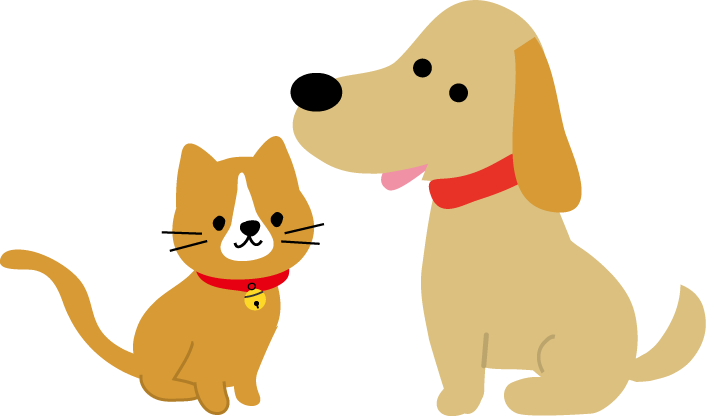 